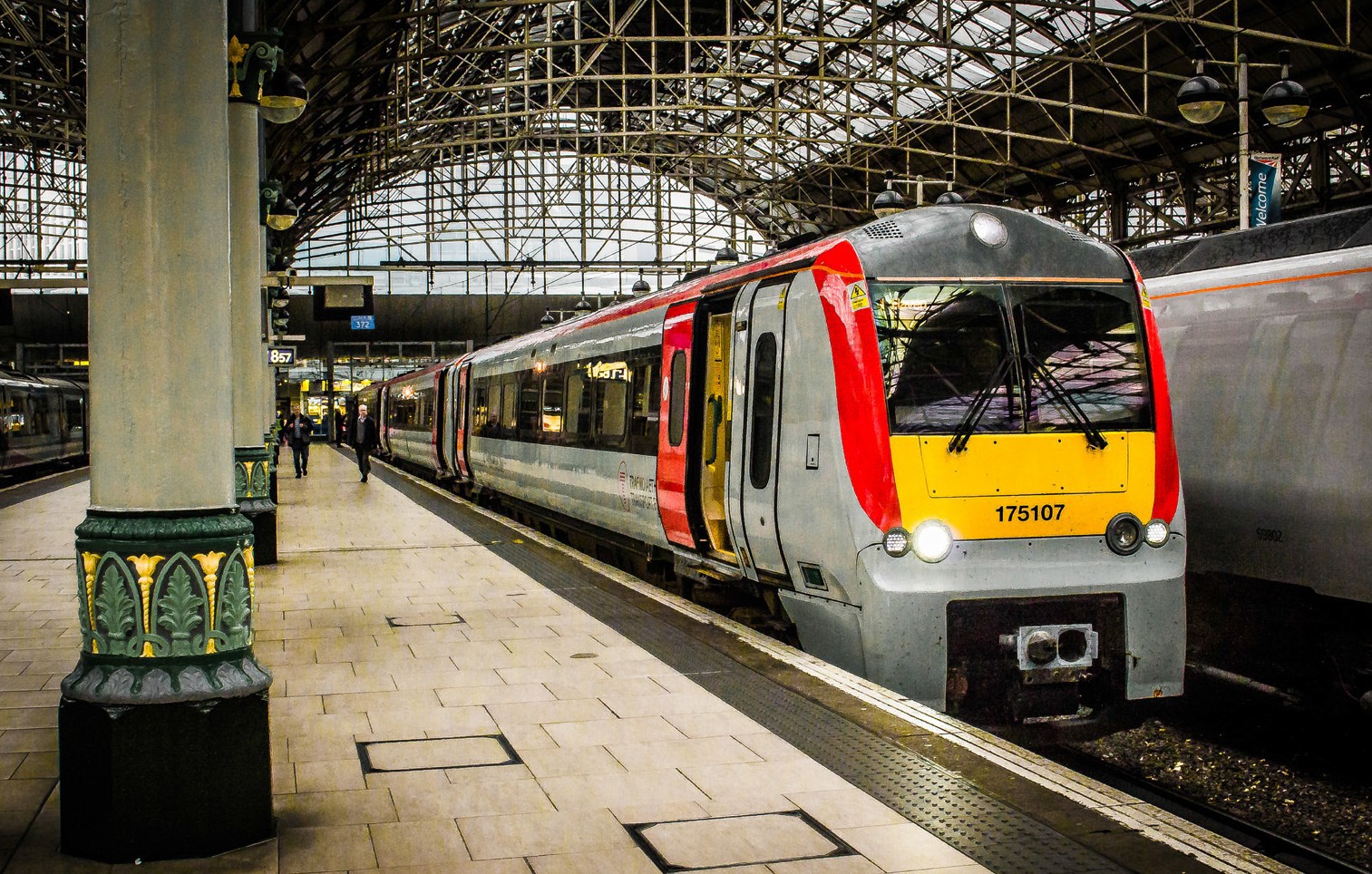 Class 175Type of train	Two and three carriage diesel trainYear built	1999 to 2001Number in fleet	11 two car and 16 three car trainsSeating capacity	122 in the two car and 190 in the three carToilets	2Wheelchair accessible toilet	1Wheelchair users’ space	2Priority Seating	YesBicycle space	2On board facilities	Public address, visual information screens,assistance button, access ramp, push button doors, baby changing, Wifi, assistance button, baby changing, power points and at seat catering on selected services.Routes operated	Long distance services between West Wales, Swansea, Cardiff, Shrewsbury, Manchester and Holyhead.Maesteg to Cardiff and Ebbw Vale.